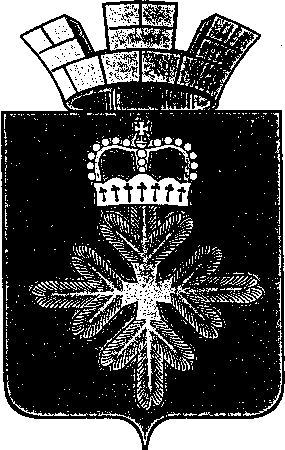 ПОСТАНОВЛЕНИЕАДМИНИСТРАЦИИ ГОРОДСКОГО ОКРУГА ПЕЛЫМО проведении муниципального творческого конкурса «Книжная закладка»Во исполнение постановления администрации городского округа Пелым от 01.10.2018 № 353 «Об утверждении комплексного межведомственного плана по выполнению Программы поддержки и развития чтения в городском округе Пелым на 2018-2021 годы и состава рабочей группы по поддержке и развитию чтения на территории городского округа Пелым», подпрограммы 6 «Молодежь городского округа Пелым» муниципальной программы «Развитие системы образования в городском округе Пелым на 2015—2021 годы», утвержденной постановлением администрации городского округа Пелым от 08.12.2014 № 424, с целью привлечения внимания к книге и чтению, развитие мотивации к чтению, администрация городского округа ПелымПОСТАНОВЛЯЕТ:1. Провести на территории городского округа Пелым муниципальный творческий конкурс «Книжная закладка» с 14 по 28 сентября 2020 года.2. Утвердить:- положение о муниципальном творческом конкурсе «Книжная закладка» (Приложение № 1);- смету расходов на проведение муниципального творческого конкурса «Книжная закладка» (Приложение № 2).3. Ответственность за проведение муниципального творческого конкурса «Книжная закладка», возложить на специалиста 1 категории  администрации городского округа Пелым А.Я. Миллер. 4. Руководителям образовательных учреждений (Т.А. Смирновой, Л.А. Полывода, Н.П. Фоминой, Е.М. Шашмуриной) организовать участие детей, подростков и молодежи в муниципальном творческом конкурсе «Книжная закладка».5. Настоящее постановление опубликовать в информационной газете «Пелымский вестник» и разместить на официальном сайте городского округа Пелым в информационно-телекоммуникационной сети «Интернет».6. Контроль за исполнением настоящего постановления возложить на заместителя главы администрации городского округа Пелым А.А. Пелевину.Глава городского округа Пелым                                                              Ш.Т. АлиевПоложение о муниципальном творческом конкурсе«Книжная закладка»I. Общие положенияНастоящее положение определяет цели, задачи и сроки проведения муниципального творческого конкурса «Книжная закладка» (далее Конкурс).Закладка – ленточка, полоска, вкладываемая в книгу, чтобы заметить нужную страницу» (из «Толкового словаря» С.И. Ожегова).II. Цели и задачи конкурсаЦель Конкурса привлечение внимания к книге и чтению, развитие мотивации к чтению. Формирование информационной грамотности, приобщение к книжной культуре.Задачи Конкурса:- создание условий для выявления творческих способностей пользователей, повышение их познавательной активности;- стимулирование творческого потенциала участников;- способствовать развитию мотивации к чтению через средства визуальной культуры.III. Руководство подготовкой и проведениемОбщее руководство подготовкой и проведением конкурса является отдел образования, культуры, спорта и по делам молодежи администрации городского округа Пелым (А.Я. Миллер).IV. Условия проведения конкурса	4.1. Конкурс проводится среди детей и подростков от 5 до 18 лет включительно в следующих возрастных группах: - 5 – 7 лет; - 8 – 10 лет; - 11 –14 лет; - 15 – 18 лет.	4.2. Сроки проведения конкурса с 14 по 28 сентября 2020 года. Готовые работы принимаются до 28 сентября 2020 года. С 29 по 30 сентября работа жюри. 4.3. Конкурс проводится по номинациям:- «Оригинальная книжная закладка» (закладка в необычном художественном исполнении).- «Реклама книги» (закладка рекомендательного характера).- «Полезная информация» (закладка информативного характера).4.4. Каждый участник размещает не более одной работы в каждой номинации.V. Критерии оценки и результаты конкурса	Состав жюри формируется из представителей муниципальных учреждений городского округа Пелым.	В каждой номинации и возрастной группе определяется 3 призера конкурса.Призеры определяются на основе оценки поданных работ с учетом следующих критериев и параметров:	- оригинальность идеи и содержательность работы;	- техника и качество исполнения, самостоятельность выполнения работ (особенно для дошкольников);- художественно-эстетический вкус;- яркость и выразительность работы;- творческое воплощение идеи.VI. Требования к конкурсным работам6.1. Закладки должны быть:- авторскими и оригинальными (это значит, что придумать закладку нужно самим, чем необычнее закладка, тем лучше);- полезными (информация о чем-либо полезном и интересном);- рекомендательными (рекомендация о прочтении какой-либо книги);- удобными (не забываем про главное назначение закладки: они не должны рвать учебники или теряться);- эстетичными (аккуратные, яркие, приятные - одним словом - красивые).6.2. Оформление книжной закладки (приветствуются все художественные приемы и техники исполнения):- бумажная или тканевая;- вышитая нитью, лентами или аппликация;- рисунок или фотопечать;- цитата или четверостишие и т.д.6.3. Работы прошлых лет на конкурс не принимаются.VII. Итоги и награждениеПодведение итогов конкурса оформляется протоколом жюри конкурса.	Участники, занявшие 1-3 места в каждой возрастной группе награждаются диплом и памятным подарком. Остальные участники получают сертификат за участие. 	Педагоги, подготовившие детей к конкурсу получают благодарственное письмо.от 14.09.2020 № 249п. ПелымПриложение № 1УТВЕРЖДЕНО:постановлением администрации городского округа Пелым от 14.09.2020 № 249